YotaPhone 2 в белом цвете выйдет в конце мартаСегодня - заключительный день проведения ежегодноймеждународной выставки MWC, которая проходит в Барселоне.Несколько часов назад компания Yota Devices анонсировалаустройство YotaPhone 2 в новом обличье. По многочисленнымпросьбам смартфон получил новый цвет - белый. Телефон выйдет сустановленной версией операционной системы Android 5.0 Lollipop, атакже получит дополнительные аксессуары. Первый этап продажначнётся в странах Европы и Ближнего Востока.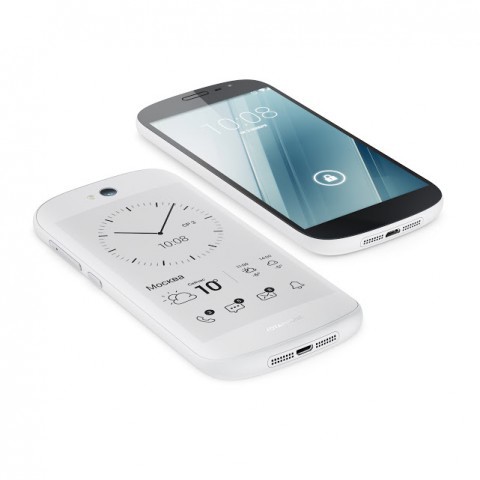 По словам Владислава Мартынова, генерального директора YotaDevices, именно белый цвет стал самым желанным согласно опросампользователей по всему миру. Продажи белого YotaPhone 2 начнутсяуже в конце этого месяца.Источник: 4pda.ru  